Person (income unit member)—relationship to reference person (income unit), code NExported from METEOR(AIHW's Metadata Online Registry)© Australian Institute of Health and Welfare 2024This product, excluding the AIHW logo, Commonwealth Coat of Arms and any material owned by a third party or protected by a trademark, has been released under a Creative Commons BY 4.0 (CC BY 4.0) licence. Excluded material owned by third parties may include, for example, design and layout, images obtained under licence from third parties and signatures. We have made all reasonable efforts to identify and label material owned by third parties.You may distribute, remix and build on this website’s material but must attribute the AIHW as the copyright holder, in line with our attribution policy. The full terms and conditions of this licence are available at https://creativecommons.org/licenses/by/4.0/.Enquiries relating to copyright should be addressed to info@aihw.gov.au.Enquiries or comments on the METEOR metadata or download should be directed to the METEOR team at meteor@aihw.gov.au.Person (income unit member)—relationship to reference person (income unit), code NIdentifying and definitional attributesIdentifying and definitional attributesMetadata item type:Data ElementShort name:Relationship within income unitSynonymous names:Relationship within income unitMETEOR identifier:270250Registration status:Housing assistance, Superseded 10/02/2006Data element concept attributesData element concept attributesIdentifying and definitional attributesIdentifying and definitional attributesData element concept:Person (income unit member)—relationship to reference person (income unit)METEOR identifier:269700Registration status:Housing assistance, Superseded 10/02/2006Definition:The relationship of a member of an income unit to the reference person in that same income unit. Income units are restricted to relationships of marriage (registered or de facto) and of parent/child under 16 years of age that usually resides in the same household.Context:The ability to determine relationships between persons residing within the same household is essential in a wide range of statistics on household composition, family type and income unit. It is essential for calculating many of the performance indicators, such as Low income status, and Affordability. It may also be useful in determining possible levels of need and support available for clients.Object class:PersonProperty:Relationship to reference personSource and reference attributesSource and reference attributesSubmitting organisation:Australian Institute of Health and Welfare
Value domain attributes Value domain attributes Identifying and definitional attributesIdentifying and definitional attributesValue domain:Relationship to reference person within income unit code NMETEOR identifier:270797Registration status:Housing assistance, Superseded 10/02/2006Definition:A code set representing a relationship to the reference person within an income unit.Representational attributesRepresentational attributesRepresentational attributesRepresentation class:CodeCodeData type:NumberNumberFormat:NNMaximum character length:11ValueMeaningPermissible values:1Reference person/tenant2Spouse/partner3Child aged less than 16 yearsSupplementary values:9
 Not stated/inadequately described
 Collection and usage attributesCollection and usage attributesGuide for use:Reference person refers to the first person listed on the housing assistance application/tenancy form. Members of the household that cannot be classified from this list are more than likely separate income units e.g. child 16 years of age or older.Data element attributes Data element attributes Source and reference attributesSource and reference attributesSubmitting organisation:Australian Institute of Health and Welfare
Relational attributesRelational attributesRelated metadata references:Has been superseded by Person (income unit member)—relationship to reference person (income unit), code N       Housing assistance, Superseded 30/08/2017
Is re-engineered from  Relationship within income unit, version 1, DE, NHADD, NHDAMG,  Superseded 01/03/2005.pdf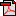  (14.9 KB)       No registration status